Мастер-класс "Осенний Букет"Подготовили материал: воспитатели МБ ДОУ "Детский сад 20"Старикова Надежда Святославовна, Гилева Татьяна СергеевнаОборудование и материалы:  цветная бумага (газета,гафрированная бумага), клей, ножницы, палочки для суш (коктейльные трубчки, шпажки).Ход выполнения:1. Взять все необходимые материалы для работы2. Согнуть бумагу пополам (можно как в вертикальном положении , так и в горизонтальном)3. От согнутого края начинаем отрезать небольшие полосы примерно по 0,3 см. (если будут толще, соответсвенно и сам цветок будет толще, в работе можно использовать разную ширину цветов).4. Готовый лист - развернуть в обратную сторону5. Проклеивая бумагу - наворачивать еена палочку6. Дать немного просохнуть цветам и можно собирать в букет.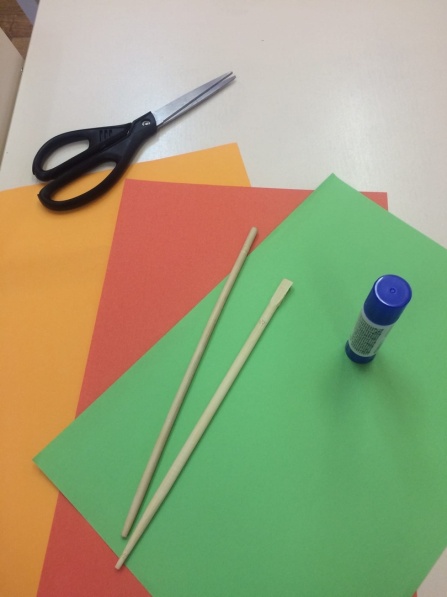 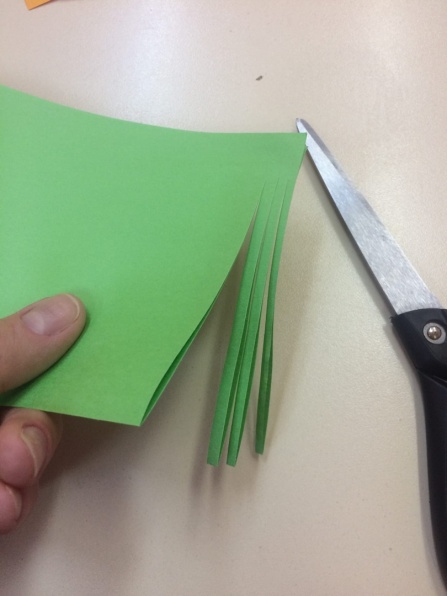 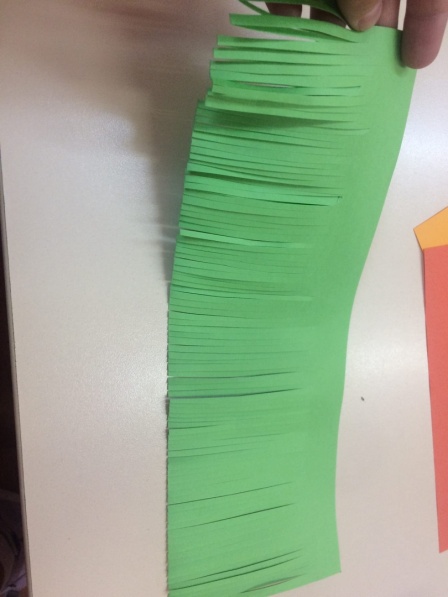 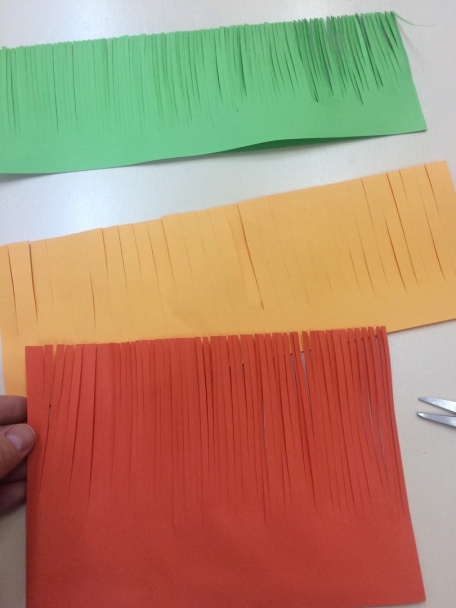 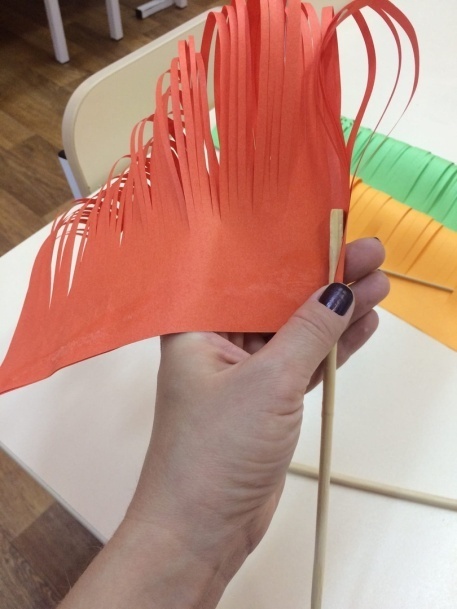 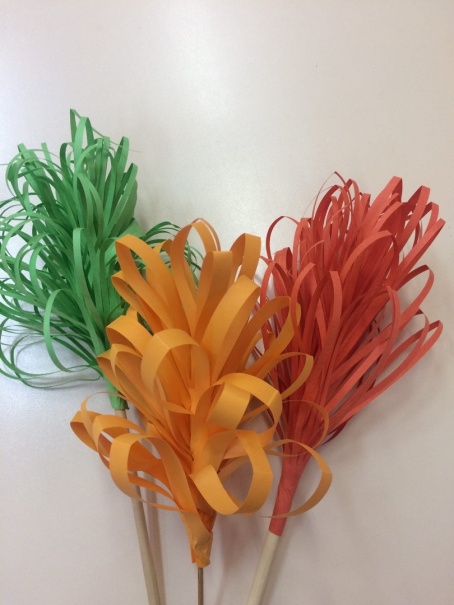 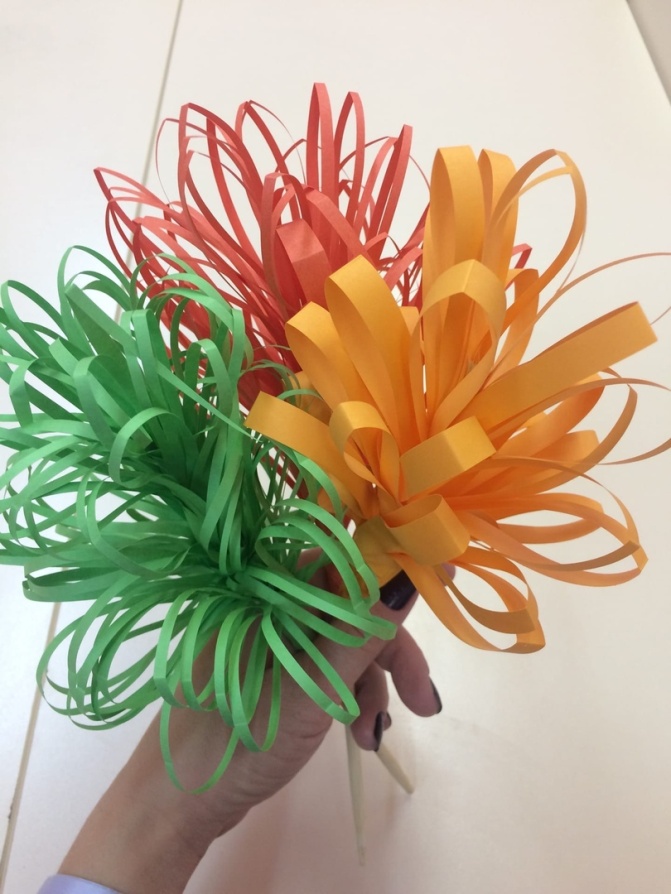 